JURIDIK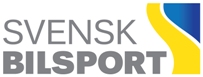 UTREDNING I TÄVLINGSÄRENDEN2021-06-24Personuppgifter tillfrågadFunktionVid protokollet	Justeras_____________________________________________	_______________________________________________Sekreterare/namnförtydligande	Utredare/namnförtydligandeArrangörTävlingOrtDatumKlockanNamnFödelsedatumGatuadressPostnummerOrtTelefonnummerFörening Tävlande	 FunktionärÖvrigt: Närvarande (namn/funktion):Ärende:Vittnesmål/utsago: